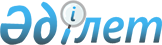 Об установлении охранной зоны вокруг территории государственного учреждения "Аксу-Жабаглинский государственный природный заповедник" Комитета лесного и охотничьего хозяйства Министерства сельского хозяйства Республики КазахстанПостановление Акимата Жамбылской области от 29 марта 2007 года N 66. Зарегистрировано Департаментом юстиции Жамбылской области 4 мая 2007 года за N 1658

      В соответствии со статьей 123 Земельного Кодекса Республики Казахстан, статьей 10 Закона Республики Казахстан от 7 июля 2006 года "Об особо охраняемых природных территориях" и согласно письму Комитета лесного и охотничьего хозяйства Министерства сельского хозяйства Республики Казахстан от 21 августа 2006 года N 2-81 акимат Жамбылской области ПОСТАНОВЛЯЕТ: 

      1. Вокруг территории государственного учреждения "Аксу-Жабаглинский государственный природный заповедник" Комитета лесного и охотничьего хозяйства Министерства сельского хозяйства Республики Казахстан, расположенной на территории Жамбылской области, установить двухкилометровую охранную зону, с запрещением в пределах этой зоны любой деятельности, отрицательно влияющей на состояние и восстановление экологической системы этих территорий. 

      2. Настоящее постановление приобретает юридическую силу со дня государственной регистрации в Департаменте юстиции Жамбылской области и вводится в действие по истечении десяти календарных дней со дня первого официального опубликования. 

      3. Контроль за исполнением настоящего постановления возложить на заместителя акима области Усенбаева Е.О.

      

      Исполняющий обязанности

      акима области                              А. Савченко 
					© 2012. РГП на ПХВ «Институт законодательства и правовой информации Республики Казахстан» Министерства юстиции Республики Казахстан
				